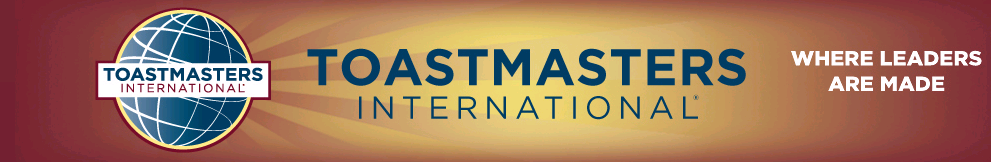 DMid-year Training & 3rd Ex Com meeting總會年中教育訓練及第三次執委會議Date & Time日期時間： Feb 1,2015 (Sunday) 8:30~16:30 二月一日 八點三十分至四點三十分Venue地點：Rm. B, ., 12 Zhozhi St., Neihu Dist., Taipei台北市內湖區洲子街12號 B廳 產業發展局科技產業服務中心國際會議室Language語言：English英文 / Mandarin 中文 Organizer 主辦單位 : District 67臺灣總會Attendees參與者：Charge收費:Lunch午餐:Committee Chairs(afternoon), Division Governors and Area Governors委員會主席(下午會議)、部總監、和區總監Free of charge免費 (District will subsidize HSR train fare for participants from the central and the south.總會將補貼自中部和南部上來開會幹部的高鐵費用)Lunch box will be provided 提供餐盒Time時間Program節目Person in charge人員8:30-9:00Registration & Reception 註冊報到E部，J部9:00-9:01Call training to Order課程開始(TBA)9:01-9:03Master of Training 幹部訓練主持人Introduce Timer:Bernie Hsieh, Div E GovernorE部總監 謝秉鈞Paul Kiang, Div J GovernorJ部總監 江俊毅(TBA)9:03-9:05Words of Welcome & Opening Remarks開場暨致歡迎詞Eric Liang, DTM, DG梁守誠 總會長9:05–9:45(40 min.)Fostering a Culture of Club Quality 推展分會文化Caroline Kiang, DTM, LGET張可芸 教育副總會長09:45–11:15(90 min.)Constructing a Cohesive Team建立一個團結的團隊Teresa Chang, DTM, LGM張海星 推廣副總會長11:15-11:30Intermission中場休息11:30–12:10 (40 min.)Competency-based Succession Planning選優為任Eric Liang, DTM, DG梁守誠 總會長12:10 – 13:00(50 min.)Lunch午餐交流聯誼13:00 Call 3rd Excom Meeting to order宣佈總會幹部會議開始Meeting Chair: Bernie Hsieh, Div E GovernorE部總監謝秉鈞13:00–13:05 (5 mins.)Announcement重要宣導事項Eric Liang, DTM, DG梁守誠 總會長13:05–13:10(5 min.)Review of last meeting minutes上次會議紀錄執行情形Catherine Chang, Secretary張艷華 總會秘書長13:10 – 13:20(10 min.)Committee Reports 各委員會報告Committee chairs各委員會主席13:20-14:50(90 min.)Distinguished Divisions and Areas and Status (7 min/Div)傑出分部及傑出分區計劃及現階段進度(每部部總監及區總監總分配時間7分鐘)Eric Liang, DTM, DG梁守誠 總會長14:50-15:00Intermission中場休息New Business討論事項15:00 – 15:30 (30 min.)District realignment總會組織整編Eric Liang, DTM, DG梁守誠 總會長Committee Chair:James Lin, DTM重組委員會主席 林義雄15:30 – 16:00 (30 min.)Non-English Speech Contests Rules discussion非英語演講比賽規則提案Eric Liang, DTM, DG梁守誠 總會長Committee Chair:Joy Tsai, DTM專案委員會主席 蔡嬌燕16:00 - 16:10(10 mins.)Motion From the Floor臨時動議Eric Liang , DTM / DG梁守誠 總會長16:10Excom Meeting adjournEric Liang , DTM / DG梁守誠 總會長16:10 – 16:30(20 mins.)Feedback & Appreciation回饋與感謝Adjournment結束Bernie Hsieh, Div E GovernorE部總監謝秉鈞Paul Kiang, Div J GovernorJ部總監 江俊毅